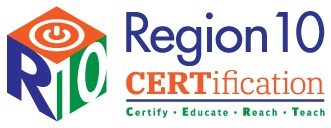 Mail/E-mail/Fax the notarized form to the Region 10 Educator Preparation Programs. Your application will not be reviewed until this form is received.Region 10 Education Service Center Educator Preparation ProgramsAffidavit for Acquisition and/or Release of Criminal History, Personal or Professional DataName (please print)  					 Last Name	First Name	Middle Name	Maiden NameDate of Birth 		Sex: 	Male 	FemaleTexas Driver’s License No. 	 	Last 4 digits of SSN:  	Program Participant Affidavit:  All program participants must execute this affidavit.I do hereby agree, consent, and direct that any person or entity maintaining information in any form relating to my criminal history shall release all such information to the Region 10 Education Service Center Educator Preparation Programs at its request.I hereby authorize the Region 10 Education Service Center Educator Preparation Programs to obtain any information in any form relating to my criminal history from any person or entity (governmental or private) maintaining information in any form relating thereto.I do hereby agree, consent, and direct the Region 10 Education Service Center Teacher Educator Preparation Programs to release any or all information relating to my criminal history to administrative staff of local school districts, the Texas Education Agency, Educator Preparation Programs, and any education entity functioning under the aegis of the Texas Education Code.I do further hereby agree and permit the Region 10 Education Service Center Educator Preparation Programs to obtain from any person or entity information relating to my professional background, my moral character and my worthiness to instruct the youth of this state, and do hereby expressly direct that any such person or entity release such information upon the request of the Region 10 Education Service Center Educator Preparation Programs.I do hereby agree, consent, and direct the Region 10 Education Service Center Educator Preparation Programs to release any or all information relating to my personal and professional background, my moral character and my worthiness to instruct the youth of this state, to administrative staff of local education agencies/school districts, charter schools, private schools, The Texas Education Agency, ESCs, and/or other entities relating to teaching or working with children and/or participating or cooperating in teacher certification programs, as such information may relate to my application, suitability for a teaching practicum, employment, and/or admission, status, good standing, or continuation as an applicant, program candidate, or school employee before or after acceptance in any of those capacities.I do hereby release, discharge, and exonerate the Region 10 Education Service Center Educator Preparation Programs, its agents or representatives, and any person or entity so furnishing information from any and all liability of every kind arising therefrom.I understand that a copy of this affidavit shall have the same force as the original.Signature of Affiant	DateACKNOWLEDGEMENTSigned and subscribed to before me, the undersigned authority on the 	day of 	, 	.Notary Public  	Printed Name  	Region 10 CERT	Certification@region10.org	Fax: 972.348.1493 400 E Spring Valley RdRichardson TX 75081Signed this ___________________day of_______________, 20______Applicant’s Signature: _______________________________________12/13/2019 cwPreliminary Criminal History Evaluation Available:If you were previously charged with a crime, you may have questions about your eligibility for a Texas educator certificate. A Preliminary Criminal History Evaluation is an evaluation of eligibility for a Texas educator certificate based on your self-reported criminal history. As a service to prospective candidates, TEA staff may perform an evaluation for a non-refundable fee of $50. The evaluation is voluntary and non-binding. Additional information can be found on the TEA website.I understand that grounds for canceling of any and all offers of employment, volunteerism, participation will exist and may be used at the discretion of the LEA. Furthermore, I understand that I may request a preliminary criminal history evaluation from the TEA regarding my potential ineligibility for certification due to a conviction or deferred adjudication for a felony or misdemeanor.